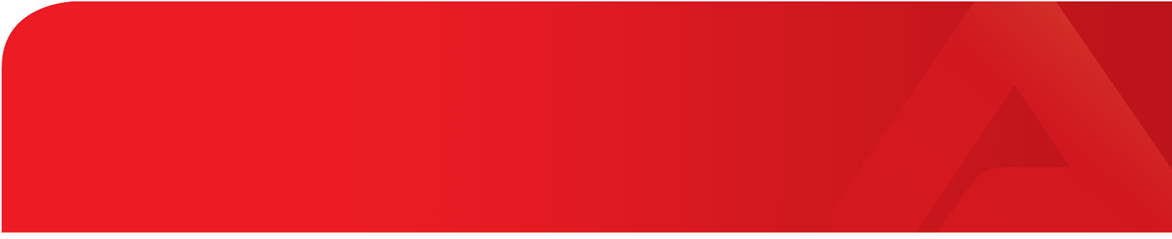 Terminvergabe zur Berufsberatung: 0800 4 5555 00 (kostenfreier Anruf)Infoportale www.karriere-dual.de   www.hochschulkompass.de   www.studiensuche.dewww.wegweiser-duales-studium.deDuale Bachelor-Studiengänge an staatlichen und privaten Hochschulen, Verwaltungshochschulen, Berufs- und WirtschaftsakademienAlle Angaben sind ohne Gewähr und ohne Anspruch auf Vollständigkeit. Die Bundesagentur für Arbeit übernimmt keine Verantwortung für die Art der Darstellung und die Inhalte der Web-Seiten Dritter. Terminvergabe zur Berufsberatung: 0800 4 5555 00 (kostenfreier Anruf)(Stand 02/2022, K. Harms, AA Heide)Hochschule / InstitutionStudiengängeAusbildungsintegriert (m/w/d)Praxisintegriert oder BerufsbegleitendKurzinfosFH WestküsteHeidewww.fh-westkueste.deTriales Modell Betriebswirtschaftmit den Ausbildungsrichtungen Bank - Steuern - Industrie BWL (B.A.)Management und Technik (B.Sc.)Green Building Systems (B.Eng.)Kurzinfo: Verkürzte Ausbildung plus anschließendes verkürztes Studium – 2 Abschlüsse in 4 Jahren. Bewerbung beim Betrieb.- Industriekaufmann- Bankkaufmann- SteuerfachangestellterNEU ab WiSe 2022! www.fh-westkueste.de/duales-studium/NordakademieElmshornwww.nordakademie.de BWL (B.Sc.) Angewandte Informatik (B.Sc.) Technische Informatik (B.Sc.) Wirtschaftsinformatik (B.Sc.) Wirtschaftsingenieurwesen (B.Sc.) International Business (B.Sc.)Kurzinfo: Erst online-Eignungstest der Hochschule absolvieren, dann bei den gewünschten Partnerunternehmen bewerben; Testergebnis der Bewerbungsmappe beifügenUni Lübeckwww.uni-luebeck.deUni Lübeckwww.uni-luebeck.de- Pflege dual (B.Sc)- Physiotherapie (B.Sc)- Hebammenwissenschaft (B.Sc)- Ergotherapie (B.Sc)- Logopädie (B.Sc)Wahlweise Schwerpunkt Gesundheits- u. Krankenpflege, Gesundheits- u. Kinderkrankenpflege, AltenpflegeKurzinfo: Bewerbung beim Praxispartner. Nach erfolgreichem Assessment dort darf man sich zusätzlich immatrikulieren.Physiotherapeut (staatl. geprüft)Kurzinfo: Bewerbung an der Uni. Praxispartner wird zugeteilt. Hebamme/Entbindungspfleger (staatl. geprüft)Kurzinfo: Bewerbung bei beliebig vielen Praxispartnern (derzeit 13 gelistet, auch WKK und Klinikum IZ). I.d.R. Vorpraktikum Bewerbungsvoraussetzung. Nach erfolgreichem Assessment meldet sich die Uni Lübeck. - Berufsbegleitendes Teilzeitstudium- Berufsbegleitendes TeilzeitstudiumTH Lübeckwww.th-luebeck.dewww.studile.deWirtschafsingenieurwesen Lebensmittelindustrie (B.Eng.)_________________________________Programm StudiLe: Bauwesen (B.Eng.) Elektrotechnik (B.Sc.) Maschinenbau (B.Sc.) Informatik/Softwaretechnik (B.Sc.) BWL (B.Sc.)- Fachkraft Lebensmitteltechnik (FaLet)___________________________________________Kurzinfo zu StudiLe: Sollte der gewünschte Ausbildungsberuf nicht gelistet sein, bittet die TH Lübeck um Kontaktaufnahme. Die Aufnahme weiterer Berufe wird gerne geprüft.- Zimmerer- Bauzeichner- Straßenwärter- Beton- u. Stahlbetonbauer- Maurer, Straßen- u. TiefbauerFast alle Berufe aus dem Bereich Elektro, z. B.:- Automatisierungstechnik- Betriebstechnik- Energie- und Gebäudetechnik- Geräte und Systeme- Gebäude- und Infrastruktursysteme- Informations- und Telekommunikationstechnik- Maschinen- und Antriebstechnik- MechatronikerAnlagenmechanikerFeinwerkmechanikerIndustriemechanikerKonstruktionsmechanikerLand- und BaumaschinenmechatronikerMechatronikerMetallbauer KonstruktionstechnikTechnische/r Produktdesigner Maschinen- und AnlagenkonstruktionVerfahrensmechaniker für Kunststoff- und Kautschuktechnik in den Fachrichtungen:  Bauteile, Formteile oder HalbzeugeWerkzeugmechaniker Zerspanungsmechaniker- Fachinformatiker Anwendungsentwicklung- Elektroniker Informations- und Telekommunikationstechnik- Informationselektroniker Schwerpunkt Geräte- oder  Systemtechnik - Bankkaufmann- Industriekaufmann- Kaufmann Büromanagement- Kaufmann Gesundheitswesen- Kaufmann Groß- und Außenhandel- Kaufmann Spedition- und LogistikdienstleistungHS Flensburgwww.hs-flensburg.deErgänzung: Die HS bietet all Ihre Studiengänge nun auch dual an: Ausbildungsbetrieb bei Interesse ansprechen!!! BWL  (B.A.) Energiewissenschaften (B.Eng.) Maschinenbau (B.Eng.) Medieninformatik (B.Sc.) Schiffstechnik/-maschinenbau (B.Eng) Fachkraft Lagerlogistik Elektroniker Betriebstechnik auf Wunsch weitere Elektronikberufe Industriemechaniker Mediengestalter Digital und Print (Gestalt u. Technik) IndustriemechanikerUnd viele weitere Ausbildungsberufe !!!FH Kielwww.fh-kiel.deIndustriebegleitetes Studium IBSFachbereich Bauwesen:- Bauingenieurwesen (B.Eng.)Fachbereich Elektro und Informatik:Elektrotechnik (B.Eng.) mit d. Schwerpunkten Energietechnik, Kommunikationstechnik oder Technische Informatik und SystemtechnikInformationstechnologie (B.Sc.)Mechatronik (B.Eng.)Wirtschaftsingenieurwesen Elektrotechnik (B.Sc.)MedieningenieurInformation Engineering (M.Sc.)Elektrische Technologien (M.Eng.)Fachbereich Maschinenbau:Maschinenbau (B.Eng. und M.Eng.)Schiffbau und maritime Technik (B.Eng. und M.Eng.)Int. Vertriebs- und Einkaufsingenieurwesen (B.Eng.)Offshore Anlagentechnik (B.Eng.)Fachbereich Wirtschaft (NEU ab WiSe 2020):BWL (B.A.)Wirtschaftsinformatik (B.Sc.)__________________________________Physiotherapie (B.Sc.)__________________________________________ BWL (B.A.) Wirtschaftsinformatik (B.Sc.)In der Regel 4 Tage Studium, 1 Tag im Betrieb, sowie in den Semesterferien.Kurzinfo zum IBS-Bauingenieurwesen:Wer einen Praxispartner hat, hat garantierten Studienplatz nach zusätzlicher Bewerbung an der FH.Kurzinfo zum allen anderen IBS-Richtungen:Bewerbung beim Praxispartner, dann an der FH. Es gelten die allgemeinen NC-Kriterien! Ein Praxispartner garantiert also noch keinen Studienplatz.Weitere Infos und Liste der Praxispartner unter:Claudia Martens (Projektkoordination IBS)0431 – 210 2605________________________________________________Physiotherapeut (staatl. geprüft), in Kooperation mit dem Klinikum Itzehoe, Ostseeklinik Damp oder Lubinus Schule KielKurzinfo:Bewerbung um Ausbildungsplatz beim Praxispartner, dann an der FH. Es gelten die allgemeinen NC-Kriterien! Ein Praxispartner garantiert also noch keinen Studienplatz._________________________________________ Berufsbegleitendes oder solitäres online-Studium Berufsbegleitendes oder solitäres online-StudiumDHSHDuale Hochschule Schleswig-HolsteinKiel, Lübeck, Flensburgwww.dhsh.deBWL (B.A.)Wirtschaftsinformatik (B.Sc.)Folgende Branchenschwerpunkte:HandelBanken & SparkassenIndustrieTourismusDienstleistungenSteuerberatungAlles auch ausbildungsintegriert möglich!!Programm Kiron für GeflüchteteFH Wedelwww.fh-wedel.deBWL (B.Sc.)Computer Games Technology (B.Sc)Data Science + Artificial Intelligence (B.Sc.) – NEU !E-Commerce (B.Sc.)Informatik (B.Sc.)IT-Ingenieurwesen (B.Sc.)IT-Management, Consulting & Auditing (B.Sc)Medieninformatik (B.Sc.)Technische Informatik (B.Sc.)Smart Technology (B.Sc.)Wirtschaftsinformatik (B.Sc.)Wirtschaftsingenieurwesen (B.Sc.)Kurzinfo: Die FH Wedel ist eine private Hochschule. Für alle Studiengänge besteht jedoch die Möglichkeit, sich einen Praxispartner zu suchen und somit dual zu studieren.FHVD AltenholzFachhochschule für Verwaltung und Dienstleistungwww.fhvd-sh.deFinanzwirt (Diplom)Verwaltung/Public Administration (B.A.)Polizei (B.A.)Rentenversicherung (LL.B.)Bewerbungen sind an den zukünftigen Dienstherren zu richten. Bewerbungsende i.d.R. spätestens am 30.09. des Vorjahres. Adressen erhältst Du bei Deiner Berufsberatung (0800 4 5555 00 – kostenfreier Anruf)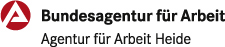 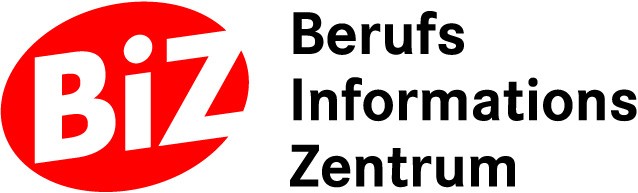 